ПРОЕКТ РЕШЕНИЯ 2021гО внесении изменений в Решение Совета сельского поселения Иликовский сельсовет муниципального района Благовещенский район Республики Башкортостан от 21ноября 2019 № 3-1                                                                            «О налоге на имущество физических лиц»В соответствии Федеральным законом Российской Федерации                               от 06.10.2003 № 131-ФЗ «Об общих принципах организации местного самоуправления в Российской Федерации», Налоговым кодексом Российской Федерации, Уставом сельского поселения Иликовский  сельсовет муниципального района Благовещенский район Республики Башкортостан, Совет сельского поселения Иликовский  сельсовет муниципального района Благовещенский район Республики БашкортостанРЕШИЛ:Внести в решение сельского поселения Иликовский  сельсовет  муниципального района Благовещенский район Республики Башкортостан от 21 ноября 2019 № 3-1 «О налоге на имущество физических лиц» следующее изменение:- Исключить п. 3. «Установить, что на территории сельского поселения Иликовский сельсовет муниципального района Благовещенский район Республики Башкортостан категории налогоплательщиков, указанные в пункте 1 статьи 407  Кодекса, право на налоговую льготу используют в полной мере».2.  Обнародовать настоящее решение в здании Администрации сельского поселения Иликовский  сельсовет муниципального района Благовещенский район Республики Башкортостан по адресу: с. Староиликово, ул, Трудовая, д.4  и разместить на официальном сайте сельского поселения Иликовский  сельсовет муниципального района Благовещенский район Республики Башкортостан.Глава сельского поселения                                                              Д.З.БатршинАУЫЛ  БИЛӘМӘҺЕ ХАКИМИӘТЕИЛЕК АУЫЛ СОВЕТЫМУНИЦИПАЛЬ РАЙОНЫНЫҢБЛАГОВЕЩЕН РАЙОНЫБАШКОРТОСТАН РЕСПУБЛИКАhЫ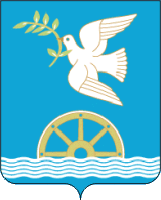 СОВЕТ  СЕЛЬСКОГО ПОСЕЛЕНИЯ ИЛИКОВСКИЙ СЕЛЬСОВЕТ МУНИЦИПАЛЬНОГО РАЙОНА БЛАГОВЕЩЕНСКИЙ РАЙОН РЕСПУБЛИКИБАШКОРТОСТАН